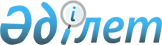 Об утверждении критериев оценки степени риска и форм проверочных листов по оказанию медицинских услуг
					
			Утративший силу
			
			
		
					Приказ Министра здравоохранения Республики Казахстан от 6 июня 2011 года № 360. Зарегистрирован в Министерстве юстиции Республики Казахстан 27 июня 2011 года № 7045. Утратил силу приказом Министра здравоохранения Республики Казахстан от 14 ноября 2012 года № 796      Сноска. Утратил силу приказом Министра здравоохранения РК от 14.11.2012 № 796 (вводится в действие по истечении десяти календарных дней после его первого официального опубликования).      Примечание РЦПИ!

      Порядок введения в действие приказа см. п. 5.

      В соответствии с пунктом 5 статьи 19 Кодекса Республики Казахстан от 18 сентября 2009 года "О здоровье народа и системе здравоохранения", пунктами 3, 4 статьи 13, статьи 15 Закона Республики Казахстан от 6 января 2011 года "О государственном контроле и надзоре в Республике Казахстан", ПРИКАЗЫВАЮ:



      1. Утвердить прилагаемые:



      1) критерии оценки степени риска в сфере по оказанию медицинских услуг, согласно приложению 1 к настоящему приказу;



      2) формы проверочных листов для медицинских организаций, оказывающих амбулаторно-поликлиническую помощь, стационарную и стационарозамещающую помощь, скорую медицинскую помощь, согласно приложениям 2, 3, 4 к настоящему приказу соответственно.



      2. Комитету контроля медицинской и фармацевтической деятельности Министерства здравоохранения Республики Казахстан (Бейсен Н.Е.) обеспечить:



      1) государственную регистрацию настоящего приказа в Министерстве юстиции Республики Казахстан;



      2) опубликование настоящего приказа на официальном интернет-ресурсе Министерства здравоохранения Республики Казахстан.



      3. Юридическому департаменту Министерства здравоохранения Республики Казахстан обеспечить официальное опубликование настоящего приказа после его государственной регистрации.



      4. Контроль за исполнением настоящего приказа возложить на Вице-Министра здравоохранения Республики Казахстан Байжунусова Э.А.



      5. Настоящий приказ вводится в действие по истечении десяти календарных дней после его первого официального опубликования.      Министр здравоохранения

      Республики Казахстан                       С. Каирбекова

Приложение 1            

к приказу Министра здравоохранения 

Республики Казахстан        

от 6 июня 2011 года № 360       

Критерии оценки степени риска в сфере

по оказанию медицинских услуг

      1. Настоящие Критерии оценки степени риска по оказанию медицинских услуг (далее - Критерии) разработаны для отнесения проверяемых субъектов по оказанию медицинских услуг к определенной группе риска.



      2. В настоящих Критериях использованы следующие понятия:



      1) риск в сфере оказания медицинских услуг – вероятность наступления неблагоприятного исхода для здоровья или жизни пациента в результате некачественного оказания медицинских услуг с учетом тяжести его последствий;



      2) проверяемые субъекты – государственные организации здравоохранения, независимо от ведомственной принадлежности;



      3) индикаторы оценки качества оказываемых медицинских услуг - показатели эффективности, полноты и соответствия медицинских услуг стандартам в области здравоохранения.



      3. Отнесение проверяемого субъекта к соответствующей группе степени риска осуществляется в два этапа.



      4. На первом этапе проверяемые субъекты распределяются на группы риска: высокой, средней и незначительной степени риска.



      5. В зависимости от форм предоставления медицинской помощи и видов организаций здравоохранения, проверяемые субъекты распределяются по степени риска следующим образом:



      1) к группе высокой степени риска относятся организации здравоохранения, оказывающие стационарную, стационарозамещающую и амбулаторно-поликлиническую помощь по стратегическим направлениям согласно Стратегического плана Министерства здравоохранения Республики Казахстан на 2010-2014 годы, утвержденного постановлением Правительства Республики Казахстан от 10 февраля 2010 года № 81 (далее – стратегические направления), а также организации здравоохранения, оказывающие скорую медицинскую помощь, организации санитарной авиации и в сфере медицины катастроф;



      2) к группе средней степени риска - субъекты здравоохранения, оказывающие стационарную, стационарозамещающую и амбулаторно-поликлиническую помощь, за исключением стратегических направлений;



      3) к группе незначительной степени риска - организации восстановительного лечения и медицинской реабилитации, организации, оказывающие паллиативную помощь и сестринский уход; организации, оказывающие косметологическую помощь с применением инвазивных методов и использованием лекарственных средств, изделий медицинского назначения и медицинской техники.



      6. На втором этапе распределение проверяемых субъектов по группам степени риска осуществляется с учетом показателя соответствия качества оказанных медицинских услуг (далее – Показатель соответствия), выраженного в процентах.

      Показатель соответствия определяется как разница между 100 % и пороговым значением индикатора оценки качества оказанных медицинских услуг (далее – пороговое значение), выраженным в процентах по каждому индикатору оценки качества оказанных медицинских услуг.

      Индикаторы оценки качества оказываемых медицинских услуг и их пороговые значения определены согласно приложению к настоящим Критериям.

      Для планирования проведения проверок используется среднее значение Показателя соответствия.



      7. Из числа проверенных субъектов, относящихся к группе высокой степени риска, в план проведения проверок включаются проверенные субъекты со средним Показателем соответствия:

      50 % и менее;

      от 50 % до 60 % на протяжении последних 3-х лет.

      Из числа проверенных субъектов, относящихся к средней и незначительной степеням риска, в план проведения проверок включаются проверенные субъекты с Показателем соответствия:

      40 % и менее;

      от 40 до 60 % на протяжении последних 3-х лет.



      8. Основаниями для приоритетного включения в план проведения проверок субъектов контроля внутри одной группы риска являются:



      1) период времени от момента проведения последней проверки превышающий 18 месяцев;



      2) наличия значительных нарушений, выявленных при проведении предыдущих проверок;



      3) отсутствие свидетельства об аккредитации.



      9. К значительным нарушениям относятся:



      1) несоответствие оказываемых видов (подвидов) медицинской деятельности, выданным приложениям к лицензии;



      2) нарушение прав граждан на получение гарантированного объема бесплатной медицинской помощи;



      3) нарушение договорных обязательств проверенных субъектов на предоставление гарантированного объема бесплатной медицинской помощи;



      4) отсутствие сертификата специалиста у медицинских работников;



      5) несоответствие квалификационным требованиям, предъявляемых при лицензировании медицинской деятельности.

Приложение                 

к критериям оценки степени риска в сфере 

по оказанию медицинских услуг      

от 6 июня 2011 года № 360         

         Индикаторы оценки качества оказываемых медицинских

                    услуг и их пороговые значения

Приложение 2             

к приказу Министра здравоохранения 

Республики Казахстан         

от 6 июня 2011 года № 360                                                                    Форма

                          Проверочный лист

            для медицинских организаций, оказывающих

               амбулаторно-поликлиническую помощьМесто составления                             Дата "__" ____ 201__ г

Наименование государственного органа _____________________________

Акт о назначении проверки ________________________________________

                                        (дата, №)

Наименование проверяемого субъекта _______________________________

Адрес место нахождения ___________________________________________

Руководитель организации _________________________________________

                              (должность, Ф.И.О.)Примечание: СПИД – синдром приобретенного иммунодефицита,

            ВИЧ – вирус иммунодефицита человека,

            ПМСП – первичная медико-санитарная помощь.

Приложение 3            

к приказу Министра здравоохранения 

Республики Казахстан        

от 6 июня 2011 года № 360                                                                     Форма

                          Проверочный лист

             для медицинских организаций, оказывающих

            стационарную и стационарозамещающую помощьМесто составления                              Дата "__" ____ 201__ г

Наименование государственного органа _______________________________

Акт о назначении проверки __________________________________________

                                          (дата, №)

Наименование субъекта контроля _____________________________________

Адрес места нахождения _____________________________________________

Руководитель организации ___________________________________________

                                    (должность, Ф.И.О.)Примечание: СПИД – синдром приобретенного иммунодефицита,

            ВИЧ – вирус иммунодефицита человека,

            ВБИ – внутрибольничная инфекция,

            ГОБМП – гарантированный объем бесплатной медицинской помощи

Приложение 4             

к приказу Министра здравоохранения 

Республики Казахстан        

от 6 июня 2011 года № 360                                                                    Форма

                       Проверочный лист

                для медицинских организаций,

           оказывающих скорую медицинскую помощьМесто составления                            Дата "__" ____ 201__ гНаименование государственного органа _____________________________

Акт о назначении проверки ________________________________________

                                         (дата, №)

Наименование проверяемого субъекта _______________________________

Адрес место нахождения ___________________________________________

Руководитель организации _________________________________________

                                   (должность, Ф.И.О.)Примечание: ПМСП – первичная медико-санитарная помощь.
					© 2012. РГП на ПХВ «Институт законодательства и правовой информации Республики Казахстан» Министерства юстиции Республики Казахстан
				№

п\пНаименование индикаторовЕдиница измеренияПороговое значение12341. Индикаторы оценки качества медицинских услуг

для медицинских организаций, оказывающих стационарную помощь1. Индикаторы оценки качества медицинских услуг

для медицинских организаций, оказывающих стационарную помощь1. Индикаторы оценки качества медицинских услуг

для медицинских организаций, оказывающих стационарную помощь1. Индикаторы оценки качества медицинских услуг

для медицинских организаций, оказывающих стационарную помощь1Количество случаев

необоснованной

госпитализацииПроцент не обоснованно

госпитализированных от

общего числа всех

госпитализированных за

отчетный периодЗначение индикатора

должно стремиться к нулю2Количество случаев

умерших при плановой

госпитализацииПроцент случаев умерших в

стационаре от всех

поступивших в плановом

порядке за отчетный периодЗначение индикатора

должно стремиться к нулю3Количество случаев

послеоперационной

летальности в случаях

плановой госпитализацииПроцент умерших в стационаре

после операции от всех

оперированных в плановом

порядке за отчетный периодЗначение индикатора

должно стремиться к нулю

в случаях плановой

госпитализации4Количество женщин

умерших в родах и

послеродовом периоде из

них от управляемых

причин:

- акушерских

кровотечений;

- гестозов;

- абортовПроцент умерших женщин от

общего количества выписанных

родильницЗначение индикатора

должно быть не более 1 %5Количество случаев

летальности детей от 0

до 14 лет, в том числе

от 0 до 1 года за

отчетный период по

причинам, которые

поддаются управлениюПроцент умерших детей от 0

до 14 лет, в том числе детей

до 1 года от количества

выписанных детей от 0 до 14

лет (в том числе детей до 1

года)Значение индикатора

должно стремиться к нулю

по причинам, которые

поддаются управлению6Количество случаев

внутрибольничной

инфекцииКоличество

зарегистрированных случаев с

внутрибольничной инфекцией/

количество выписанных

умножить на 100До 1 %7Количество случаев

повторного поступления

(в течение месяца по

поводу одного и того же

заболевания)Число повторных

госпитализаций/общее число

госпитализированных за

отчетный период умножить на

100 Значение индикатора

должно стремиться к нулю8Количество случаев

расхождения основного

клинического и

патологоанатомического

диагнозовКоличество случаев

расхождения диагнозов за

отчетный период/количество

всех патолого-анатомических

исследований умножить на

1002 %9Общее количество

обоснованных жалоб по

сравнению с предыдущим

отчетным периодомКоличество обоснованных

жалоб за отчетный период/

количество обоснованных

жалоб за предыдущий период

умножить на 100Значение должно

снижаться на 10 % по

сравнению с предыдущим

периодом2. Индикаторы оценки качества медицинских услуг

для медицинских организаций, оказывающих первичную медико-санитарную

и консультативно-диагностическую помощь2. Индикаторы оценки качества медицинских услуг

для медицинских организаций, оказывающих первичную медико-санитарную

и консультативно-диагностическую помощь2. Индикаторы оценки качества медицинских услуг

для медицинских организаций, оказывающих первичную медико-санитарную

и консультативно-диагностическую помощь2. Индикаторы оценки качества медицинских услуг

для медицинских организаций, оказывающих первичную медико-санитарную

и консультативно-диагностическую помощь10Показатель общей

смертности за отчетный

периодРасчетный показатель на

1 000 населенияЗначение индикатора

должно стремиться к нулю11Показатель смертности от

болезней системы

кровообращенияРасчетный показатель на

100 000 населенияСнижение собственного

показателя на 1 %12Количество случаев

материнской смертности

среди прикрепленного

населения за отчетный

период из них от

управляемых причин:

- акушерских

кровотечений;

- гестозов;

- абортовРасчетный показатель на

100 000 живорожденныхЗначение индикатора

должно стремиться к нулю

по причинам, которые

поддаются управлению13Количество абортов у

женщин фертильного

возраста, проживающих на

прикрепленной территории

за отчетный период, в

том числе с

экстрагенитальной

патологиейКоличество

абортов/количество женщин

фертильного возраста

умножить на 1 000Снижение на 10 % по

сравнению с предыдущим

периодом14Количество случаев

младенческой смертности

среди прикрепленного

населения за отчетный

период из них от

управляемых причин:

- заболеваний органов

дыхания;

- кишечных инфекций;

- врожденных пороков

развития;

- причин перинатального

периодаРасчетный показатель на

1 000 родившихся живымиЗначение индикатора

должно стремиться к нулю

по причинам, которые

поддаются управлению15Общее количество

обоснованных жалоб по

сравнению с предыдущим

отчетным периодомКоличество обоснованных

жалоб за отчетный период/

количество обоснованных

жалоб за предыдущий период

умножить на 100Значение должно

снижаться на 10 % по

сравнению с предыдущим

периодом16Количество случаев

умерших детей на домуЧисло умерших детей на дому

/количество умерших детей

до 14 лет за отчетный период

умножить на 100Снизить свой показатель

на 5 %17Количество случаев

госпитализации больных

артериальной гипертонией

в состоянии

гипертонического кризаКоличество

госпитализированных с

артериальной гипертонией в

состоянии гипертонического

криза/количество всех

состоящих на "Д" учете с

артериальной гипертензией

умножить на 100Не более 10 %18Охват населения

профилактической

флюорографиейКоличество населения,

охваченных профилактической

флюорографией/количество

прикрепленного населения

умножить на 100Не менее 60 %19Показатель выявляемости

больных туберкулезом

среди обследованных лиц

методом флюорографииКоличество случаев

туберкулеза, выявленных при

плановом флюорографическим

обследовании за исследуемый

период/общее количество лиц,

которым проведено плановое

флюорографическое

обследование за исследуемый

период умножить на 100Не менее 60 %20Количество запущенных

случаев туберкулеза

среди впервые выявленных

больных ТБЧисло новых легочных больных

с запущенными случаями

туберкулеза/общее число

новых легочных больных среди

взрослых и подростков

умножить на 100Не более 1,5 %21Количество впервые

выявленных больных

злокачественными

новообразованиями 1-2

стадии за отчетный

периодЧисло больных с впервые

установленным диагнозом

злокачественного

новообразования 1-2 стадии в

отчетном периоде/число, с

впервые установленным

диагнозом злокачественного

новообразования умножить на

100Ежегодное увеличение

собственного показателя

на 1 %22Количество больных

злокачественными

новообразованиями,

живущих 5 лет и болееУдельный вес числа больных

злокачественными

новообразованиями,

находящихся под наблюдением

пять лет и более/общее

количество на "Д" учете по

поводу злокачественных

новообразований умножить на

100Ежегодное увеличение

собственного показателя

на 1 %23Количество случаев

материнской смертности

среди прикрепленного

населения за отчетный

период от акушерских

кровотеченийЧисло случаев материнской

смертности среди

прикрепленного населения за

отчетный период от

акушерских

кровотечений/количество

родильниц умножить на 100Уменьшение на 10 % по

сравнению с предыдущим

периодом24Количество случаев

материнской смертности

среди прикрепленного

населения за отчетный

период от гестозовПроизведение количества

случаев материнской

смертности среди

прикрепленного населения за

отчетный период от

гестозов/количество

родильниц на 100Уменьшение

Своего показателя на 10

% по сравнению с

предыдущим периодом25Количество случаев

материнской смертности

среди прикрепленного

населения за отчетный

период от абортовПроизведение количества

случаев материнской

смертности среди

прикрепленного населения за

отчетный период от

абортов/количество родильниц

на 100Уменьшение на 10 % по

сравнению с предыдущим

периодом26Показатель уровня

госпитализации больных

из числа прикрепленного

населения,

госпитализированных с

осложнениями сахарного

диабетаКоличество пролеченных

больных из числа

прикрепленного населения с

осложнениями сахарного

диабета*100/количество

пролеченных больных из числа

прикрепленного населения с

сахарным диабетомУменьшение значения

показателя настоящего

периода по сравнению с

предыдущим периодом на

10 %3. Индикаторы оценки качества медицинских услуг

для организаций, оказывающих скорую медицинскую помощь3. Индикаторы оценки качества медицинских услуг

для организаций, оказывающих скорую медицинскую помощь3. Индикаторы оценки качества медицинских услуг

для организаций, оказывающих скорую медицинскую помощь3. Индикаторы оценки качества медицинских услуг

для организаций, оказывающих скорую медицинскую помощь27Случаи повторных вызовов по тому же

заболеванию в течение суток с момента первого вызова Расчетный показатель на 1000

вызововЗначение индикатора

должно стремиться к

нулю28Превышение времени

доезда до больного выше

средне сформированногоРасчетный показатель на 1000

вызововЗначение показателя не

должно превышать 15 % в

населенных пунктах с

численностью населения

более 200 тыс. и не

должно превышать 2 % в

населенных пунктах в

численностью населения

менее 200 тыс.29Смертность при вызовах в

присутствии бригадыРасчетный показатель на 1000

вызововЗначение показателя

должно стремиться к нулю30Удельного вес

госпитализированных от

числа доставленныхРасчетный показатель на 1000

вызововЗначение индикатора не

должно превышать 5 %31Расхождение диагнозов

больных,

госпитализированных

бригадой скорой помощи и

стационараРасчетный показатель на 1000 вызововЗначение показателя не

должно превышать 5 %32Общее количество

обоснованных жалоб по

сравнению с предыдущим

отчетным периодомПроизведение количества

обоснованных жалоб за

отчетный период/количество

обоснованных жалоб за

предыдущий период на 100Значение должно

снижаться на 10 % по

сравнению с предыдущим

периодом№ ппПеречень требованийФакти-

ческие

показатели1231Наличие лицензии на медицинскую деятельность, приложений к

лицензии (номер, серия, дата выдачи)2Укомплектованность врачами, средними медицинскими работниками

(коэффициент совместительства) (%)3Наличие сертификатов специалиста у медицинских работников (% от

общего количества врачей, % от общего количества среднего

медицинского персонала)4Уровень категорийности специалистов (% по категориям)5Наличие у специалистов свидетельств о прохождении курсов

повышения квалификации за последние 5 лет (% от общего

количества персонала)6Наличие лекарственных средств для оказания неотложной

медицинской помощи7Эффективность использования медицинского оборудования (%)

Изношенность медицинского оборудования (%)8Качество ведения учетно-отчетной документации, документирование

рабочих процедур9Проведение мероприятий по предупреждению заражения пациентов и

персонала больницы инфекциями: СПИД, ВИЧ, вирусные гепатиты10Увеличение или снижение показателя общей смертности, в том числе

трудоспособного возраста среди прикрепленного населения11Число случаев материнской смертности среди прикрепленного

населения12Количество случаев младенческой смертности среди прикрепленного

населения13Применение новых методов и средств профилактики, диагностики и

лечения заболеваний14Раннее выявление беременных (до 12 недель) и своевременность

взятия под медицинское наблюдение в ПМСП, с целью профилактики

осложнений беременности15Ведение женщин при физиологической и патологической беременности16Своевременность и полнота охвата патронажем новорожденных после

выписки из родильного дома17Увеличение или снижение количества случаев смерти на дому детей

от 0 до 5 лет включительно18Увеличение или снижение количества случаев смерти на дому лиц

трудоспособного возраста от заболеваний, по которым медицинская

помощь является стратегической19Увеличение или снижение количества случаев первичного выхода на

инвалидность лиц трудоспособного возраста по заболеваниям, по

которым медицинская помощь является приоритетной20Проведение профилактических прививок, оценка планирования и

соблюдение календарных сроков профилактических прививок21Внедрение стационарозамещающих технологий (дневной стационар)22Несвоевременность диагностики и число запущенных случаев

злокачественных новообразований23Число запущенных форм туберкулеза среди впервые выявленных24Экспертиза медицинской документации (амбулаторных карт)25Показатели работы Службы внутреннего контроля (аудита)

1) результаты рассмотрения обращений пациентов;

2) анализ эффективности деятельности подразделений организации;

3) разработка программных мероприятий, направленных на

предупреждение и устранение дефектов в работе и способствующих

повышению качества и эффективности медицинской помощи;

4) обучение и методическая помощь персоналу организации по

вопросам обеспечения качества медицинской помощи;

5) соблюдение правил оказания гарантированного объема бесплатной

медицинской помощи;

6) соблюдение протоколов диагностики и лечения.26Соблюдение требований нормативных правовых актов, регулирующих

порядок:

1) организации и проведения внутренней и внешней экспертиз

качества медицинских услуг;

2) обеспечения получения гражданами гарантированного объема

бесплатной медицинской помощи;

3) оказания платных услуг;

4) заполнения и выдачи форм первичной медицинской документации,

удостоверяющей случаи рождения, смерти и перинатальной смерти;

5) соблюдения Перечня болезней подлежащих стационарному и

стационарозамещающему лечению, в соответствии с Международной

статистической классификацией болезней (МКБ-10);

6) организации оказания восстановительного лечения и медицинской

реабилитации, в том числе и детской медицинской реабилитации;

7) заполнения и выдачи медицинскими организациями документов,

удостоверяющих временную нетрудоспособность граждан;

8) оказания паллиативной помощи и сестринского ухода;

9) оказания консультативно-диагностической помощи гражданам в

организациях здравоохранения;

10) медицинского обследование донора перед дачей (донацией)

крови и ее компонентов в медицинских организациях,

осуществляющих заготовку крови и ее компонентов;

11) проведения массовых профилактических медицинских осмотров целевых групп населения;

12) оказания медицинской помощи детям раннего возраста на уровне

организаций первичной медико-санитарной помощи;

13) проведения организациями здравоохранения мероприятий по

выявлению, учету и направлению на принудительное лечение больных

заразной формой туберкулеза, отказавшихся или уклоняющихся от

лечения, а также режим пребывания в специализированных

противотуберкулезных организациях;

14) оказания первичной медико-санитарной помощи (далее - ПМСП),

прикрепления граждан к организациям ПМСП;

15) обеспечения получения гражданами Республики Казахстан и

оралманами гарантированного объема бесплатной медицинской

помощи;

16) обеспечения лекарственными средствами в рамках

гарантированного объема бесплатной медицинской помощи;

17) обеспечения пациентов бесплатными и льготными рецептами;

18) проведения плановых ежегодных профилактических осмотров

декретированного контингента, охват профилактическими осмотрами

декретированного контингента.№ ппПеречень требованийФактические

показатели1231Наличие лицензии на медицинскую деятельность, приложений к

лицензии (номер, серия, дата выдачи)2Укомплектованность врачами, средними медицинскими

работниками (коэффициент совместительства) (%)3Наличие сертификатов специалиста у медицинских работников

(% от общего количества врачей, % от общего количества

среднего медицинского персонала)4Уровень категорийности специалистов (% по категориям)5Наличие у специалистов свидетельств о прохождении курсов

повышения квалификации за последние 5 лет (% от общего

количества персонала)6 Качество ведения учетно-отчетной документации,

документирование рабочих процедур7Проведение мероприятий по предупреждению заражения

пациентов и персонала больницы инфекциями: СПИД, ВИЧ,

вирусные гепатиты8Соблюдение безопасности пациентов и медицинского персонала,

наличие случаев ВБИ, расследования причин ВБИ, меры,

принятые для предотвращения ВБИ9Эффективность использования медицинского оборудования (%)10Число случаев необоснованной госпитализации (1-3 дня

пребывания) по сравнению с предыдущим периодом11Число случаев умерших при плановой госпитализации12Уровень госпитализации плановых больных без

предварительного обследования13Наличие случаев непрофильной госпитализации14Уровень соответствия лечебно-диагностических мероприятий

протоколам диагностики и лечения заболеваний15Показатели эффективности использования коечного фонда

(средняя длительность пребывания больного на койке, работа

койки, простой койки, необоснованные нарушения сроков

госпитализации)16Процент послеоперационных осложнений17Послеоперационная летальность в случаях плановой

госпитализации18Число случаев материнской смертности19Количество случаев младенческой смертности20Показатели внутрибольничной инфекции21Показатель повторного поступления (в течение месяца по

поводу одного и того же заболевания)22Случаи расхождения клинического и патологоанатомического

диагнозов23Применение новых методов и средств профилактики,

диагностики, лечения и медицинской реабилитации24Обеспечение препаратами и компонентами крови по медицинским

показаниям25Показатели работы службы внутреннего контроля (аудита):

1) результаты рассмотрения обращений пациентов;

2) анализ эффективности деятельности подразделений

организации;

3) разработка программных мероприятий, направленных на

предупреждение и устранение дефектов в работе и

способствующих повышению качества и эффективности

медицинской помощи;

4) обучение и методическая помощь персоналу организации по

вопросам обеспечения качества медицинской помощи;

5) соблюдение правил оказания гарантированного объема

бесплатной медицинской помощи;

6) соблюдение протоколов диагностики и лечения.26Соблюдение нормативных правовых актов, регулирующих

порядок:

1) организации и проведения внутренней и внешней экспертиз

качества медицинских услуг;

2) обеспечения получения гражданами гарантированного объема

бесплатной медицинской помощи;

3) оказания платных услуг;

4) заполнения и выдачи форм первичной медицинской

документации, удостоверяющей случаи рождения, смерти и

перинатальной смерти;

5) соблюдения Перечня болезней, подлежащих стационарному и

стационарозамещающему лечению, в соответствии с

Международной статистической классификацией болезней

(МКБ-10);

6) организации оказания восстановительного лечения и

медицинской реабилитации, в том числе и детской медицинской

реабилитации;

7) выдачи медицинскими организациями документов,

удостоверяющих временную нетрудоспособность граждан;

8) оказания паллиативной помощи и сестринского ухода;

9) оказания скорой медицинской помощи и медицинской помощи

в форме санитарной авиации в Республике Казахстан;

10) оказания медицинской помощи организациями

здравоохранения, оказывающими стационарную помощь (далее -

стационары), независимо от формы собственности и

ведомственной принадлежности;

11) оказания стационарозамещающей помощи медицинскими

организациями, независимо от формы собственности;

12) обеспечения получения гражданами Республики Казахстан и

оралманами гарантированного объема бесплатной медицинской

помощи;

13) лечения заболеваний которых запрещается в

негосударственном секторе здравоохранения;

14) обеспечения лекарственными средствами в рамках

гарантированного объема бесплатной медицинской помощи.№ ппПеречень требованийФакти-

ческие

показа-

тели1231Наличие лицензии на медицинскую деятельность, приложений к

лицензии (номер, серия, дата выдачи)2Укомплектованность врачами, средними медицинскими работниками

(коэффициент совместительства) (%)3Наличие сертификатов специалиста у медицинских работников (% от

общего количества врачей, % от общего количества среднего

медицинского персонала)4Уровень категорийности специалистов (% по категориям)5Наличие у специалистов свидетельств о прохождении курсов повышения

квалификации за последние 5 лет (% от общего количества персонала)6Эффективность использования медицинского оборудования (%)7Соответствие установленным нормативам уровня оснащенности

медицинским оборудованием (%)

Изношенность медицинского оборудования (%)8Наличие лекарственных средств для оказания неотложной медицинской

помощи9Удельный вес повторных вызовов по одному и тому же заболеванию в

течение суток с момента первого вызова за отчетный период

(конкретные примеры, анализ).10Удельный вес вызовов с превышением времени прибытия бригады скорой

помощи за отчетный период (анализ причин).11Количество случаев смерти при вызовах (смерть до прибытия бригады,

смерть в присутствии бригады)12Удельный вес доставок больных на госпитализацию без медицинских

показаний13Время обслуживания 1 вызова14Удельный вес переданных активов в организации ПМСП15Расхождение диагнозов бригады скорой медицинской помощи и

диагноза, установленного в стационаре в случае госпитализации

больных16Общее количество обоснованных жалоб по сравнению с аналогичным

периодом прошлого года (анализ причин возникновения жалоб).17Качество ведения учетно-отчетной документации, документирование

рабочих процедур18Показатели работы службы внутреннего контроля (аудита):

1) результаты рассмотрения обращений пациентов;

2) анализ эффективности деятельности подразделений организации;

3) разработка программных мероприятий, направленных на

предупреждение и устранение дефектов в работе и способствующих

повышению качества и эффективности медицинской помощи;

4) обучение и методическая помощь персоналу организации по

вопросам обеспечения качества медицинской помощи;

5) Соблюдение правил оказания гарантированного объема бесплатной

медицинской помощи

6) Соблюдение протоколов диагностики и лечения19Соблюдение нормативных правовых актов, регулирующих порядок:

1) оказания скорой медицинской помощи и медицинской помощи в форме

санитарной авиации;

2) организации и проведение внутренней и внешней экспертиз

качества медицинских услуг;

3) обеспечения получения гражданами Республики Казахстан и

оралманами гарантированного объема бесплатной медицинской помощи;

4) обеспечения лекарственными средствами в рамках гарантированного

объема бесплатной медицинской помощи;

5) заполнения и выдачи форм первичной медицинской документации,

удостоверяющей случаи рождения, смерти и перинатальной смерти;

6) соблюдения Перечня болезней подлежащих стационарному и

стационарозамещающему лечению, в соответствии с Международной

статистической классификацией болезней (МКБ-10).